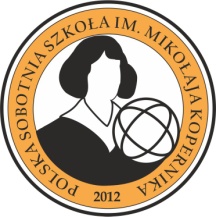 Rok Szk.____________ Data: 		UPOWAŻNIENIE DO ODBIORU UCZNIA							                      Klasa:__________________(Imię i Nazwisko Ucznia)Niniejszym upoważniam Panią/Pana 									(Imię i Nazwisko Osoby Upoważnionej)do odbioru mojego dziecka w dniu ___________________*/ w okresie od _____	do 	_____*Kontakt z osobą upoważnioną: Tel./Mob 								Kontakt z Rodzicem/Opiekunem: Tel./Mob 								(Imię i Nazwisko Rodzica/Opiekuna)				(podpis Rodzica/Opiekuna)Wypełnić drukowanymi*niepotrzebne skreślić przeciąć tutajRok Szk.____________ Data: 		UPOWAŻNIENIE DO ODBIORU UCZNIA							                      Klasa:__________________(Imię i Nazwisko Ucznia)Niniejszym upoważniam Panią/Pana 									(Imię i Nazwisko Osoby Upoważnionej)do odbioru mojego dziecka w dniu ___________________*/ w okresie od _____	do 	_____*Kontakt z osobą upoważnioną: Tel./Mob 								Kontakt z Rodzicem/Opiekunem: Tel./Mob 								(Imię i Nazwisko Rodzica/Opiekuna)				(podpis Rodzica/Opiekuna)Wypełnić drukowanymi*niepotrzebne skreślić 